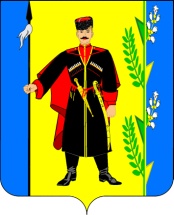 АДМИНИСТРАЦИЯ ВЫСЕЛКОВСКОГО СЕЛЬСКОГО ПОСЕЛЕНИЯ ВЫСЕЛКОВСКОГО РАЙОНАРАСПОРЯЖЕНИЕот 03.10.2016                                                                             № 274-рст-ца ВыселкиВыселкиО проведении муниципальной, универсальной, розничной, разовой выставки-ярмарки на территории Выселковского сельского поселения Выселковского района	В соответствии с Федеральным законом от 28 декабря 2009 № 381-ФЗ «Об основах государственного регулирования торговой деятельности в Российской Федерации» и Законом Краснодарского края  от 01 марта 2011      № 2195-КЗ «Об организации  деятельности розничных рынков и ярмарок на территории Краснодарского края» :           1.Организовать проведение муниципальной, универсальной, розничной, разовой выставки-ярмарки на территории Выселковского сельского поселения Выселковского района в установленных местах:	            -ст-ца Выселки ул. Ленина на территории Парка.                 2.Организатор муниципальной, универсальной, розничной, разовой выставки-ярмарки администрация Выселковского сельского поселения Выселковского района.        Почтовый адрес: ст-ца Выселки, ул. Ленина № 39      Телефон: 8 (86157) 75-5-86      Факс: 8 (86157) 75-5-86      Адрес электронной почты: admvsp@mail.ru.          3.Срок проведения муниципальной, универсальной, розничной, разовой  выставки-ярмарки   9 октября  2016 года ,  с  14:00 до 18:00 часов.          4.Утвердить:          4.1.План мероприятий по организации муниципальной, универсальной, розничной, разовой выставки-ярмарки на территории Выселковского сельского поселения Выселковского района и продажи товаров на ней (приложение № 1).              4.2.Порядок организации и предоставления торговых мест на муниципальной, универсальной, розничной, разовой выставки-ярмарки на территории Выселковского сельского поселения Выселковского района (приложение № 2).            4.3.Схемы размещения торговых мест на муниципальной, универсальной, розничной, разовой  выставки-ярмарки на территории Выселковского сельского поселения Выселковского района (приложение № 3).            4.4.Ассортиментный перечень товаров, допущенных к реализации на муниципальной, универсальной, розничной, разовой  выставки-ярмарки  на территории Выселковского сельского поселения Выселковского района (приложение № 4).   4.5.Форму бланка подачи сведений  для получения торгового места на муниципальной, универсальной, розничной, разовой  выставки-ярмарки на территории Выселковского сельского поселения Выселковского района (приложение № 5). 4.6. Форму договора на участие в муниципальной, универсальной, розничной, разовой  выставки-ярмарки  (приложение № 6).  4.7. Форму бланка уведомление об отказе (приложение № 7).   5. Назначить лицом, ответственным за организацию и проведение муниципальной, универсальной, розничной, разовой  выставки-ярмарки  ведущего специалиста администрации Выселковского сельского поселения Выселковского района Т.А.Орищенко.6. Контроль за исполнением распоряжения возложить на заместителя  главы администрации Выселковского сельского поселения Выселковского района  по финансовым и производственным  вопросам  Т. В. Миронову.7. Распоряжение  вступает в силу со дня его подписания.Глава Выселковскогосельского поселенияВыселковского района                                                                          М.И. ХлыстунПРИЛОЖЕНИЕ №3УТВЕРЖДЕНЫраспоряжением  администрацииВыселковского сельского поселенияВыселковского районаот 03.10.2016  № 274-р                                                         Схема размещения торговых мест на муниципальной,                                                          универсальной, розничной, разовой  выставки-ярмарки                                                     ст. Выселки, ул. Ленина на   территории ПаркаЗаместитель главы администрации Выселковского сельского поселения Выселковского района по финансовыми и производственным вопросам                                                            Т.В. Миронова                                                                                                                                                                ПРИЛОЖЕНИЕ № 2УТВЕРЖДЕНраспоряжением администрацииВыселковского сельского поселенияВыселковского районаот 03.10.2016  № 274-рПорядокорганизации  и предоставления торговых мест на  муниципальной, универсальной, розничной, разовой  выставки-ярмарки  на территории Выселковского сельского поселения Выселковского района1. Настоящий Порядок разработан во исполнение Федерального закона от 28 декабря 2009 № 381-ФЗ «Об основах государственного регулирования торговой деятельности в Российской Федерации» и Закона Краснодарского края от 01 марта 2011 № 2195-КЗ «Об организации деятельности розничных рынков и ярмарок на территории Краснодарского края» и регулирует организацию муниципальной, универсальной, розничной, разовой  выставки-ярмарки на территории Выселковского сельского поселения Выселковского района.2. На муниципальной, универсальной, розничной, разовой  выставки-ярмарки осуществляется продажа отдельных видов  товаров в соответствии с утвержденным организатором муниципальной, универсальной, розничной, разовой  выставки-ярмарки   ассортиментным перечнем.3. Общее количество торговых мест на универсальной праздничной ярмарке – 11 мест.4. Запрещается реализация:- промышленных товаров, изъятых из оборота или ограниченных в обороте;- драгоценных металлов и камней и  изделий из них;- алкогольной продукцией;- пищевых продуктов домашнего приготовления;- иной продукции, запрещенной к реализации законодательством Российской Федерации.5. Размещение торговых мест на муниципальной, универсальной, розничной, разовой  выставки-ярмарки должно обеспечивать удобство торговли, свободный проход покупателей и доступ к торговым местам, соблюдение санитарных и противопожарных правил.6. Организация деятельности универсальной праздничной ярмарки:6.1. Организатор муниципальной, универсальной, розничной, разовой  выставки-ярмарки – администрация Выселковского сельского поселения Выселковского района разрабатывает и утверждает план мероприятий по организации муниципальной, универсальной, розничной, разовой  выставки-ярмарки  и продажи товара на ней.6.2. Муниципальной, универсальной, розничной, разовой  выставки-ярмарки  состоится  9 октября  2016 года  с 14:00 до 18:00 часов.7. Порядок предоставления торговых мест на муниципальной, универсальной, розничной, разовой  выставки-ярмарке:7.1. Торговые места на муниципальной, универсальной, розничной, разовой  выставки-ярмарки предоставляются  индивидуальным предпринимателям, сроком на 1 день.Торговые места на муниципальной, универсальной, розничной, разовой  выставки-ярмарки  распределяются между всеми участниками универсальной праздничной ярмарки, подавшими сведения в письменной форме, заключившими договор и согласовавшими ассортиментный перечень с организатором муниципальной, универсальной, розничной, разовой  выставки-ярмарки.7.2. Сведения подаются организатору универсальной праздничной ярмарки не позднее 3-х дней до начала её проведения, регистрируются в журнале учета с указанием года, даты и времени их подачи.7.3. Место расположения торгового места на муниципальной, универсальной, розничной, разовой  выставки-ярмарки  распределяются при заключении договора с учетом времени и даты поступления сведений:- о видах и наименованиях товаров для продажи на муниципальной, универсальной, розничной, разовой  выставки-ярмарки.7.4. При превышении количества желающих принять участие в муниципальной, универсальной, розничной, разовой  выставки-ярмарки, лимита торговых мест, места предоставляются участникам ранее (первыми) подавшими сведения и осуществляющим торговую деятельность на территории Выселковского сельского поселения Выселковского  района.8. Администрация Выселковского сельского поселения Выселковского района:8.1. Формирует информационные ресурсы, содержащие в соответствии с законодательством Российской Федерации открытые и общедоступные сведения о порядке организации муниципальной, универсальной, розничной, разовой  выставки-ярмарки, принятых решениях об организации  универсальной праздничной ярмарки.8.2. Плата за оказание услуг по обеспечению торговли не взимается.8.3. Организатор муниципальной, универсальной, розничной, разовой  выставки-ярмарки  в процессе осуществления торговли вправе запрашивать у участников муниципальной, универсальной, розничной, разовой  выставки-ярмарки, подтверждающие происхождение товаров, заключение лаборатории ветеринарно-санитарной экспертизы, сертификаты.9. Осуществление деятельности по реализации товаров на муниципальной, универсальной, розничной, разовой  выставки-ярмарки.9.1. При осуществлении деятельности по реализации товаров на муниципальной, универсальной, розничной, разовой  выставки-ярмарки:1) соблюдать требования в области обеспечения санитарно-эпидемиологического благополучия населения, охраны окружающей среды, пожарной безопасности и ветеринарии, требования, предъявляемые к продаже отдельных видов товаров, и иные требования, предусмотренные действующим законодательством.2) соблюдать правила личной гигиены;3) каждое торговое место должно быть оснащено табличкой с информацией о продавце, месте его регистрации.10. Участник  муниципальной, универсальной, розничной, разовой  выставки-ярмарки  обязан:1) оборудовать доступное для обозрения место, на котором размещается информация об организаторе муниципальной, универсальной, розничной, разовой  выставки-ярмарки, режиме работы муниципальной, универсальной, розничной, разовой  выставки-ярмарки;2) организовать уборку территории;3) обеспечить в пределах своей компетенции, выполнение участниками муниципальной, универсальной, розничной, разовой  выставки-ярмарки  требований, предусмотренных законодательством Российской Федерации в области обеспечения санитарно-эпидемиологического благополучия населения, охраны окружающей среды, пожарной безопасности, ветеринарии, защиты прав потребителей. 11. Нарушение требований Порядка участником муниципальной, универсальной, розничной, разовой  выставки-ярмарки является основанием для расторжения договора и наложения административного наказания. 12. Обеспечивает в установленном порядке опубликование в средствах массовой информации и размещение на официальном Интернет-портале администрации  Выселковское сельское поселения Выселковского района (viselki.org) информации о принятом решении по организации ярмарок.Заместитель главы администрации Выселковского сельского поселения Выселковского района по финансовыми производственным вопросам                                                            Т.В.Миронова        ПРИЛОЖЕНИЕ № 5УТВЕРЖДЕНОраспоряжением администрацииВыселковского сельского поселенияВыселковского района                                                                       03.10.2016 № 274-рГлаве Выселковского сельского   поселения Выселковского района     Ф.И.О. ___________________от _______________________адрес____________________тел.______________________ЗАЯВЛЕНИЕ           Прошу предоставить мне ____ торговое(ых) место(а) на муниципальной, универсальной, розничной, разовой  выставки-ярмарки Выселковского сельского поселения расположенной в станице Выселки , ул. Ленина на территории Парк  для реализации (наименование реализуемой продукции)__________________________________________________________________________________________________________________________________________________________________                          ________________дата                                                   подписьК указанному заявлению прилагаются следующие документы:1)____________________________________________________________2)____________________________________________________________3)____________________________________________________________4)____________________________________________________________Заместитель главы администрации Выселковского сельского поселения Выселковского района по финансовыми производственным вопросам                                                            Т.В.Миронова  ПРИЛОЖЕНИЕ № 4УТВЕРЖДЕНраспоряжением администрацииВыселковского сельского поселенияВыселковского района                                                                                        от 03.10.2016 № 247-рАссортиментный  перечень товаров,допущенных к реализации товаров на муниципальной, универсальной, розничной, разовой  выставки-ярмарки  на территории Выселковского сельского  поселения Выселковского районаЗаместитель главы администрации Выселковского сельского поселения Выселковского района по финансовыми производственным вопросам                                                            Т.В.Миронова                                                                                                ПРИЛОЖЕНИЕ №6УТВЕРЖДЕНраспоряжением администрацииВыселковского сельского поселенияВыселковского района                                                                                        от 03.10.2016  №247-р                                                                  ДОГОВОРо предоставление торгового места на муниципальной, универсальной, розничной, разовой  выставки-ярмарки«9 »    октября   2016гАдминистрация Выселковского сельского поселения Выселковского района в лице главы Выселковского сельского поселения Выселковского района Хлыстун Михаила Ильича, именуемое в дальнейшем «Организатор ярмарки», с одной стороны, и ________________________________________, именуемого в дальнейшем «Участник ярмарки», с другой стороны, заключили настоящий договор о нижеследующем:1. ПРЕДМЕТ ДОГОВОРА1.1 Согласно настоящему Договору Организатор муниципальной, универсальной, розничной, разовой  выставки-ярмарки предоставляет торговое(ых) ______ место(а) для торговли на универсальной праздничной ярмарке, расположенной по адресу: ст. Выселки, ул. Ленина на территории МБУК «Парка      9 октября  2016 года     с 14:00  до 18:00  часов.2. УСЛОВИЯ ОРГАНИЗАЦИИ ТОРГОВЫХ МЕСТ2.1 Участнику муниципальной, универсальной, розничной, разовой  выставки-ярмарки  предоставляется  необорудованное торговое место.2.2 Срок занятия Участником муниципальной, универсальной, розничной, разовой  выставки-ярмарки торгового места – не ранее ____ часов.2.3 Срок освобождения  Участником  ярмарки  торгового  места – не позднее  _____часов.2.4 Въезд транспорта на Торговую площадь разрешается только для погрузки, разгрузки или торговли  на специализированный автотранспорт по доставке пищевых продуктов либо с соблюдением иных требований, необходимых для въезда на территорию универсальной праздничной ярмарки.2.5 Предоставление права участвовать в муниципальной, универсальной, розничной, разовой  выставки-ярмарки, а также выделение мест для торговли и каждая дополнительная услуга предоставляется участнику муниципальной, универсальной, розничной, разовой  выставки-ярмарки на безвозмездной основе.3. ПРАВА И ОБЯЗАННОСТИ СТОРОН3.1 Обязанности Участника муниципальной, универсальной, розничной, разовой  выставки-ярмарки: - осуществлять продажу товаров только в пределах предоставленного торгового места;- содержать в надлежащем санитарном состоянии предоставленное Организатором муниципальной, универсальной, розничной, разовой  выставки-ярмарки  торговое место, производить уборку мусора в течение рабочего дня и после завершения торговли;- соблюдать требования законодательства Российской Федерации о защите прав потребителей, законодательства Российской Федерации в области обеспечения санитарно-эпидемиологического благополучия населения, требования, предъявляемые законодательством Российской Федерации к продаже отдельных видов товаров, иные предусмотренные законодательством Российской Федерации и настоящим договором требования;- обеспечить в течение периода действия договора наличие на торговом месте правильно оформленных ценников на реализуемые товары;- весы со знаком поверки;-соблюдать режим работы универсальной праздничной ярмарки с 14:00  до 18:00  часов;- продажу товаров на муниципальной, универсальной, розничной, разовой  выставки-ярмарки  осуществлять при наличии у Участника ярмарки: а) в случаях установленных законодательством Российской Федерации, товарно-сопроводительных документов, а также документов, подтверждающих соответствие товаров установленным требованиям (сертификат или декларация о соответствии либо их заверенные копии);б) в случаях установленных законодательством Российской Федерации, положительного заключения государственной лаборатории ветеринарно-санитарной экспертизы или подразделения государственного ветеринарного надзора;в) в случаях установленных законодательством Российской Федерации, документов, подтверждающих происхождение реализуемой продукции;г) в случаях, установленных законодательством Российской Федерации, личной медицинской книжки продавца с отметкой о прохождении медицинского осмотра;д) договора о предоставлении торгового места;- предоставлять  Организатору документы, подтверждающие трудовые или гражданско-правовые отношения продавца с участником муниципальной, универсальной, розничной, разовой  выставки-ярмарки;- документы, указанные в пункте 3.1 настоящего договора, хранить у Участника муниципальной, универсальной, розничной, разовой  выставки-ярмарки в течении всего времени осуществления деятельности по продаже товаров на муниципальной, универсальной, розничной, разовой  выставки-ярмарки и предъявлять по требованию Организатора ярмарки, контролирующих органов и покупателей в случаях, предусмотренных законодательством Российской Федерации;- строго соблюдать требования, законодательством Российской Федерации о пожарной безопасности, законодательством Российской Федерации в области охраны окружающей среды, законодательством Российской Федерации о ветеринарии, и другие предусмотренные законодательством Российской Федерации требования. 3.2 Обязанности Организатора муниципальной, универсальной, розничной, разовой  выставки-ярмарки:- предоставить необорудованное торговое место на муниципальной, универсальной, розничной, разовой  выставки-ярмарки;- организовать вывоз с территории ярмарки твердых бытовых отходов;- обеспечить соблюдение общественного порядка на муниципальной, универсальной, розничной, разовой  выставки-ярмарки;- обеспечить соблюдение Участником универсальной праздничной ярмарки требований, установленных законодательством Российской Федерации о защите прав потребителей, законодательством Российской Федерации в области обеспечения санитарно-эпидемиологического благополучия населения, законодательством Российской Федерации в области охраны окружающей среды, и других установленных Федеральными законами требований;- оказывать другие услуги, в которых может возникнуть необходимость.3.3 Организатор ярмарки вправе отказаться от исполнения настоящего Договора при неоднократном нарушении Участником условий настоящего Договора.4. ПОРЯДОК РАЗРЕШЕНИЯ СПОРОВ4.1 Споры, которые могут возникнуть при исполнении условий настоящего договора, стороны будут стремиться разрешить в порядке досудебного разбирательства: путем переговоров, обмена письмами.4.2 При отсутствии взаимоприемлемого решения стороны вправе передать спорный вопрос на разрешение в судебном порядке в соответствии с действующим законодательством Российской Федерации.5. СРОКИ ДЕЙСТВИЯ ДОГОВОРА5.1 Настоящий договор действует с момента его подписания сторонами до  «9» октября  2016 года  до 18:00 часов.6. ОТВЕТСТВЕННОСТЬ СТОРОН6.1 За неисполнение или ненадлежащее исполнение обязательств по настоящему договору Организатор и участник несут ответственность в соответствии с законодательством РФ и настоящим договором.7. ЗАКЛЮЧИТЕЛЬНЫЕ ПОЛОЖЕНИЯ7.1 Во всем остальном, что не предусмотрено настоящим договором, стороны руководствуются действующим законодательством Российской Федерации.7.2 Все уведомления и сообщения в рамках настоящего договора должны направляться сторонами друг другу в письменной форме. Сообщения будут считаться исполненными надлежащим образом, если они посланы заказным письмом или доставлены лично по юридическим (почтовым) адресам с получением под расписку соответствующими должностными лицами.7.3  Настоящий договор составлен в двух экземплярах, имеющих одинаковую юридическую  силу, по одному экземпляру для каждой из сторон.8. РЕКВИЗИТЫ СТОРОНОрганизатор                                                                 УчастникАдминистрация Выселковского                            _______________________сельского поселения                                                _______________________Выселковского района                                            _______________________353100, Краснодарский край                                  _______________________                                               ст. Выселки, ул. Ленина 39                                     _______________________телефон 8 (861)57 73962                                          _______________________ИНН 2328012307 КПП 232801001                          _______________________   Глава Выселковского                                                                          селького поселения                                                                                                         Выселковского района                                             ___________________Ф.И.О.                          _________________________                                                                                           (подпись, Ф.И.О.) еститель вы администрации Заместитель главы администрации Выселковского сельского поселения Выселковского района по финансовыми производственным вопросам                                                            Т.В.Миронова        енным ронова        Приложение к договору № ______от ____________Перечень продукции, реализуемой на  муниципальной, универсальной, розничной, разовой  выставки-ярмарки .1. __________________________________________________________________________________________________________________________________________________________________________________Глава Выселковскогосельского поселения Выселковского района                             ______________________                                                                                  (подпись, Ф.И.О.)                                        Заместитель главы администрации Выселковского сельского поселения Выселковского района по финансовыми производственным вопросам                                                            Т.В.Миронова                                                                                                ПРИЛОЖЕНИЕ №7УТВЕРЖДЕНЫраспоряжением  администрацииВыселковского сельского поселенияВыселковского районаот 03.10.2016№ 247-рУведомление о расторжении договора № _____	на участие в муниципальной, универсальной,                             розничной, разовой  выставки-ярмаркиУважаемый_________________________________________________________Договор №______ от __________________ будет расторгнут за нарушение пункта договора_____________________________________________________Глава Выселковского сельского поселенияВыселковского района                                               _________________	(подпись,Ф.И.О.)Заместитель главы администрации Выселковского сельского поселения Выселковского района по финансовыми производственным вопросам                                                            Т.В.Миронова                                                                                                                        ПРИЛОЖЕНИЕ № 1УТВЕРЖДЕНраспоряжением администрацииВыселковского сельского поселенияВыселковского районаот 03.10.2016 № 247-рПланмероприятий по организации муниципальной, универсальной, розничной, разовой  выставки-ярмарки  на               территории Выселковского сельского поселения              Выселковского района  и товаров на нейЗаместитель главы администрации Выселковского сельского поселения Выселковского района по финансовыми производственным вопросам                                                            Т.В.Миронова      х х  х хх хх хх хпереулок Коммунаров№ п/пНаименование товара1Не продовольственные товары (игрушки, изделия народных и художественных промыслов, ремесленничества и кустарных производств).2Продовольственные товары (кроме пищевых продуктов домашнего приготовления, алкогольной, табачной продукции, иной продукции запрещенной к реализации законодательством Российской Федерации)3Мед, овощи и фрукты, саженцы№ п/пмероприятиесрок исполненияисполнитель1.Принятие решения о проведении муниципальной, универсальной, розничной, разовой  выставки-ярмарки 09.10.2016г.Администрация Выселковского сельского поселения Выселковского района2. Размещение на официальном сайте администрации поселенияв 3-х дневный срокАдминистрация Выселковского сельского поселения Выселковского района3.Регистрация сведений для получения места на муниципальной, универсальной, розничной, разовой  выставки-ярмарки, заключение договора и согласования перечня реализуемого ассортиментане позже 3 дней до начала работы ярмаркиАдминистрация Выселковского сельского поселения Выселковского района4.Предварительная уборка мест проведения муниципальной, универсальной, розничной, разовой  выставки-ярмарки  систематически до начала работы ярмаркиАдминистрация Выселковского сельского поселения Выселковского района5.Заезд участников муниципальной, универсальной, розничной, разовой  выставки-ярмарки 13:00 часов(дата)6.Реализация товаров участниками муниципальной, универсальной, розничной, разовой  выставки-ярмарки с 14:00 до 18:00 часовАдминистрация Выселковского сельского поселения Выселковского района7.Уборка мест проведения муниципальной, универсальной, розничной, разовой  выставки-ярмарки с 14:00 до 18:00 часовАдминистрация Выселковского сельского поселения Выселковского района8 .Контроль  за соблюдением порядка организации муниципальной, универсальной, розничной, разовой  выставки-ярмарки  со стороны участников  муниципальной, универсальной, розничной, разовой  выставки-ярмарки  с 14:00 до18:00 часовОрганизатор муниципальной, универсальной, розничной, разовой  выставки-ярмарки  и другие уполномоченные лица